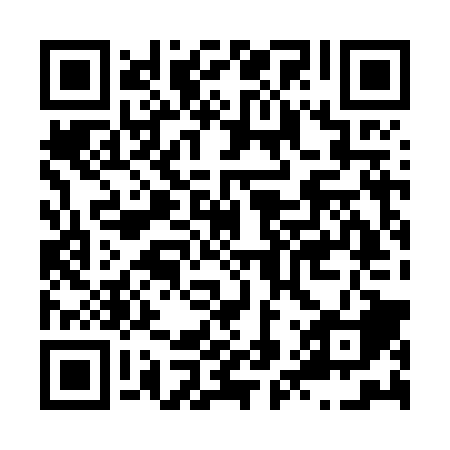 Ramadan times for Tessaoua, NigerMon 11 Mar 2024 - Wed 10 Apr 2024High Latitude Method: NonePrayer Calculation Method: Muslim World LeagueAsar Calculation Method: ShafiPrayer times provided by https://www.salahtimes.comDateDayFajrSuhurSunriseDhuhrAsrIftarMaghribIsha11Mon5:275:276:3812:383:596:386:387:4512Tue5:275:276:3712:383:586:386:387:4513Wed5:265:266:3712:373:586:386:387:4514Thu5:255:256:3612:373:576:386:387:4515Fri5:255:256:3512:373:576:396:397:4516Sat5:245:246:3512:373:576:396:397:4517Sun5:235:236:3412:363:566:396:397:4518Mon5:235:236:3312:363:566:396:397:4519Tue5:225:226:3312:363:556:396:397:4620Wed5:215:216:3212:353:556:396:397:4621Thu5:215:216:3112:353:546:396:397:4622Fri5:205:206:3112:353:546:396:397:4623Sat5:195:196:3012:343:536:396:397:4624Sun5:185:186:2912:343:536:396:397:4625Mon5:185:186:2912:343:526:396:397:4626Tue5:175:176:2812:343:526:396:397:4627Wed5:165:166:2712:333:516:406:407:4628Thu5:155:156:2712:333:506:406:407:4729Fri5:155:156:2612:333:506:406:407:4730Sat5:145:146:2512:323:496:406:407:4731Sun5:135:136:2412:323:496:406:407:471Mon5:135:136:2412:323:486:406:407:472Tue5:125:126:2312:323:476:406:407:473Wed5:115:116:2212:313:476:406:407:474Thu5:105:106:2212:313:466:406:407:485Fri5:105:106:2112:313:466:406:407:486Sat5:095:096:2012:303:456:406:407:487Sun5:085:086:2012:303:446:416:417:488Mon5:075:076:1912:303:446:416:417:489Tue5:075:076:1812:303:436:416:417:4810Wed5:065:066:1812:293:426:416:417:49